RzeźbaDo wykonania z brązu rzeźba wg projektu prof. Anny Rodzińskiej oraz arch. Józefa Iwiańskiego.Wymiary:- długość 1,9m- szerokość 0,8m- wysokość 1,05mSzczegóły techniczne wg projektu prof. Anny Rodzińskiej oraz arch. Józefa Iwiańskiego.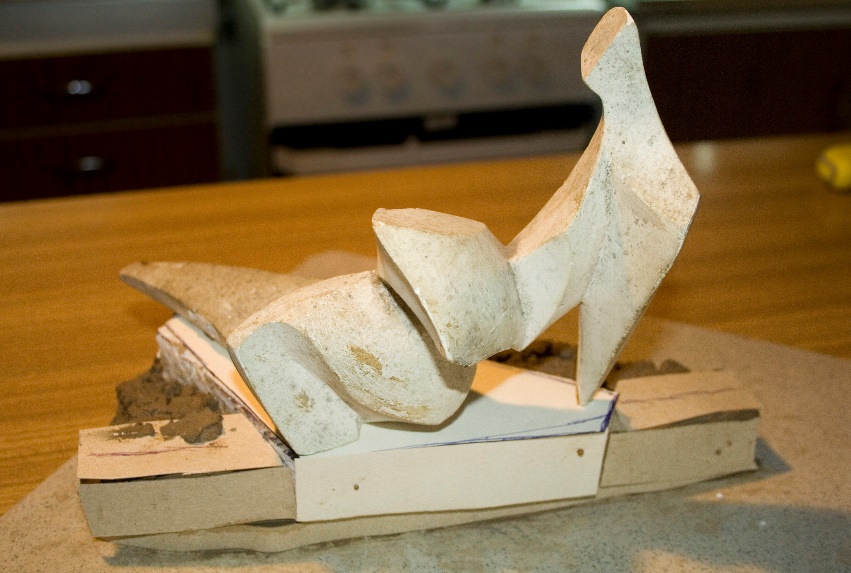 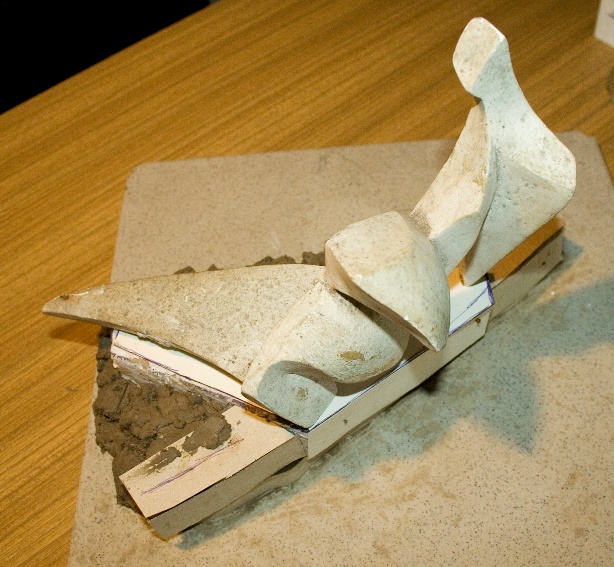 